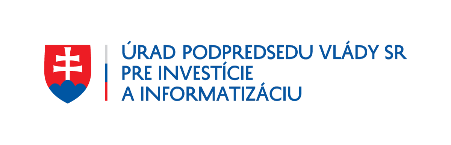 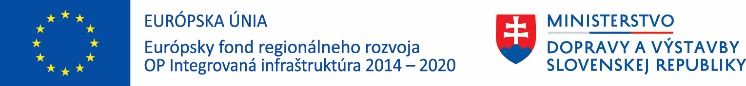 Názov národného projektu:Zdôvodnite čo najpodrobnejšie prečo nemôže byť projekt realizovaný prostredníctvom výzvy na predkladanie žiadostí o NFP? (napr. porovnanie s realizáciou prostredníctvom dopytovo orientovaného projektu vzhľadom na efektívnejší spôsob napĺňania cieľov OP, efektívnejšie a hospodárnejšie využitie finančných prostriedkov)Príslušnosť národného projektu k relevantnej časti operačného programuPrijímateľ národného projektu Partner, ktorý sa bude zúčastňovať realizácie národného projektu (ak relevantné)V prípade viacerých partnerov, doplňte údaje za každého partnera. Predpokladaný časový rámecDátumy v tabuľke nižšie nie sú záväzné, ale predstavujú vhodný a žiadúci časový rámec 
pre zabezpečenie procesov, vedúcich k realizácii národného projektu. Finančný rámecVýchodiskový stavUveďte východiskové dokumenty na regionálnej, národnej a európskej úrovni, ktoré priamo súvisia s realizáciou NP: Uveďte predchádzajúce výstupy z dostupných analýz, na ktoré nadväzuje navrhovaný zámer NP (štatistiky, analýzy, štúdie,...): Uveďte, na ktoré z ukončených a prebiehajúcich národných projektov zámer NP priamo nadväzuje, v čom je navrhovaný NP od nich odlišný a ako sú v ňom zohľadnené výsledky/dopady predchádzajúcich NP (ak relevantné):Popíšte problémové a prioritné oblasti, ktoré rieši zámer národného projektu. (Zoznam známych problémov, ktoré vyplývajú zo súčasného stavu a je potrebné ich riešiť): Popíšte administratívnu, finančnú a prevádzkovú kapacitu žiadateľa a partnera (v prípade, že v projekte je zapojený aj partner)Vysvetlite hlavné ciele NP (stručne):(očakávaný prínos k plneniu strategických dokumentov, k socio-ekonomickému rozvoju oblasti pokrytej OP, k dosiahnutiu cieľov a výsledkov príslušnej prioritnej osi/špecifického cieľa)Očakávaný stav a merateľné cieleV prípade viacerých merateľných ukazovateľov, doplňte údaje za každý merateľný ukazovateľ.Bližší popis merateľných ukazovateľov. V prípade viacerých merateľných ukazovateľov, doplňte údaje za každý z nich.Očakávané dopadyV prípade viacerých cieľových skupín, doplňte dopady na každú z nich.Aktivitya) Uveďte detailnejší popis aktivít. b) V tabuľke nižšie uveďte rámcový popis aktivít, ktoré budú v rámci identifikovaného národného projektu realizované  a ich prepojenie so špecifickými cieľmi.V prípade viacerých aktivít, doplňte informácie za každú z nich.Rozpočet Jasne uveďte, ako bol pripravovaný indikatívny rozpočet a ako spĺňa kritérium „hodnota za peniaze“, t. j. akým spôsobom bola odhadnutá cena za každú položku, napr. prieskum trhu, analýza minulých výdavkov spojených s podobnými aktivitami, nezávislý znalecký posudok, v prípade, ak príprave projektu predchádza vypracovanie štúdie uskutočniteľnosti, ktorej výsledkom je, o. i. aj určenie výšky alokácie, je potrebné uviesť túto štúdiu ako zdroj určenia výšky finančných prostriedkov. Skupiny výdavkov doplňte v súlade s MP CKO č. 4 k číselníku oprávnených výdavkov v platnom znení. V prípade operačných programov implementujúcich infraštruktúrne projekty, ako aj projekty súvisiace s obnovou mobilných prostriedkov, sa do ukončenia verejného obstarávania uvádzajú položky rozpočtu len do úrovne aktivít.Deklarujte, že NP vyhovuje zásade doplnkovosti (t. j. nenahrádza verejné 
alebo ekvivalentné štrukturálne výdavky členského štátu v súlade s článkom 95 všeobecného nariadenia).Bude v národnom projekte využité zjednodušené vykazovanie výdavkov? Ak áno, aký typ? Štúdia uskutočniteľnosti vrátane analýzy nákladov a prínosovInformácie sa vypĺňajú iba pre investičné typy projektov. Zámer národného projektu Operačného programu Integrovaná infraštruktúra Prioritná os 7 Informačná spoločnosťPrioritná osInvestičná priorita Špecifický cieľMiesto realizácie projektu (na úrovni kraja)Identifikácia hlavných cieľových skupín (ak relevantné)Dôvod určenia prijímateľa národného projektu Má prijímateľ osobitné, jedinečné kompetencie na implementáciu aktivít národného projektu priamo 
zo zákona, osobitných právnych predpisov, resp. je uvedený priamo 
v príslušnom operačnom programe? Obchodné meno/názov (aj názov sekcie ak relevantné)SídloIČOZdôvodnenie potreby partnera národného projektu (ak relevantné)Kritériá pre výber partnera Má partner monopolné postavenie 
na implementáciu týchto aktivít? (áno/nie) Ak áno, na akom základe?Obchodné meno/názovSídloIČODátum vyhlásenia vyzvania vo formáte Mesiac/RokUveďte plánovaný štvrťrok podpísania zmluvy o NFP s prijímateľom Uveďte plánovaný štvrťrok  spustenia realizácie projektu Predpokladaná doba realizácie projektu v mesiacoch Alokácia na vyzvanie (zdroj EÚ a ŠR)Celkové oprávnené výdavky projektuVlastné zdroje prijímateľaV tejto časti popíšte očakávané výsledky projektu s konkrétnym prínosom vo vzťahu k rozvoju oblasti pokrytej operačným programom a zrealizovaniu aktivít. V tabuľke nižšie uveďte projektové ukazovatele a iné údaje.  Projektové ukazovatele musia byť definované tak, 
aby odrážali výstupy/výsledky projektu a predstavovali kvantifikáciu toho, čo sa realizáciou aktivít za požadované výdavky dosiahne.V tejto časti popíšte očakávané výsledky projektu s konkrétnym prínosom vo vzťahu k rozvoju oblasti pokrytej operačným programom a zrealizovaniu aktivít. V tabuľke nižšie uveďte projektové ukazovatele a iné údaje.  Projektové ukazovatele musia byť definované tak, 
aby odrážali výstupy/výsledky projektu a predstavovali kvantifikáciu toho, čo sa realizáciou aktivít za požadované výdavky dosiahne.V tejto časti popíšte očakávané výsledky projektu s konkrétnym prínosom vo vzťahu k rozvoju oblasti pokrytej operačným programom a zrealizovaniu aktivít. V tabuľke nižšie uveďte projektové ukazovatele a iné údaje.  Projektové ukazovatele musia byť definované tak, 
aby odrážali výstupy/výsledky projektu a predstavovali kvantifikáciu toho, čo sa realizáciou aktivít za požadované výdavky dosiahne.V tejto časti popíšte očakávané výsledky projektu s konkrétnym prínosom vo vzťahu k rozvoju oblasti pokrytej operačným programom a zrealizovaniu aktivít. V tabuľke nižšie uveďte projektové ukazovatele a iné údaje.  Projektové ukazovatele musia byť definované tak, 
aby odrážali výstupy/výsledky projektu a predstavovali kvantifikáciu toho, čo sa realizáciou aktivít za požadované výdavky dosiahne.V tejto časti popíšte očakávané výsledky projektu s konkrétnym prínosom vo vzťahu k rozvoju oblasti pokrytej operačným programom a zrealizovaniu aktivít. V tabuľke nižšie uveďte projektové ukazovatele a iné údaje.  Projektové ukazovatele musia byť definované tak, 
aby odrážali výstupy/výsledky projektu a predstavovali kvantifikáciu toho, čo sa realizáciou aktivít za požadované výdavky dosiahne.Cieľ  národného projektuMerateľný ukazovateľIndikatívna cieľová hodnotaAktivita projektuSúvisiaci programový ukazovateľIné údaje, ktorými je možné sledovať napĺňanie cieľov národného projektu (ak relevantné)Iné údaje, ktorými je možné sledovať napĺňanie cieľov národného projektu (ak relevantné)Iné údaje, ktorými je možné sledovať napĺňanie cieľov národného projektu (ak relevantné)Iné údaje, ktorými je možné sledovať napĺňanie cieľov národného projektu (ak relevantné)Iné údaje, ktorými je možné sledovať napĺňanie cieľov národného projektu (ak relevantné)Cieľ národného projektuUkazovateľIndikatívna cieľová hodnotaAktivita projektuAktivita projektuPredmetná časť sa týka projektových ukazovateľov Predmetná časť sa týka projektových ukazovateľov Názov merateľného ukazovateľaAkým spôsobom sa budú získavať dáta?Zoznam prínosov a prípadných iných dopadov, ktoré sa dajú očakávať 
pre jednotlivé cieľové skupinyZoznam prínosov a prípadných iných dopadov, ktoré sa dajú očakávať 
pre jednotlivé cieľové skupinyZoznam prínosov a prípadných iných dopadov, ktoré sa dajú očakávať 
pre jednotlivé cieľové skupinyDopady Cieľová skupina (ak relevantné)PočetNázov aktivityCieľ, ktorý má byť aktivitou dosiahnutý (podľa sekcie Očakávaný stav)Spôsob realizácie (žiadateľ a/alebo partner)Predpokladaný počet mesiacov realizácie aktivityAktivita 1Indikatívna výška finančných prostriedkov určených na realizáciu národného projektu a ich výstižné zdôvodnenieIndikatívna výška finančných prostriedkov určených na realizáciu národného projektu a ich výstižné zdôvodnenieIndikatívna výška finančných prostriedkov určených na realizáciu národného projektu a ich výstižné zdôvodneniePredpokladané finančné prostriedky na hlavné aktivityCelková suma Uveďte plánované vecné vymedzenieAktivita 1skupina výdavkovskupina výdavkovAktivita 2skupina výdavkovskupina výdavkovHlavné aktivity SPOLUPredpokladané finančné prostriedky na podporné aktivity skupina výdavkovskupina výdavkovPodporné aktivity SPOLUCELKOMŠtúdia uskutočniteľnosti vrátane analýzy nákladov a prínosovŠtúdia uskutočniteľnosti vrátane analýzy nákladov a prínosovExistuje relevantná štúdia uskutočniteľnosti ? (áno/nie)Ak je štúdia uskutočniteľnosti dostupná na internete , uveďte jej názov a internetovú adresu, kde je štúdia zverejnenáV prípade, že štúdia uskutočniteľnosti nie je  dostupná na internete, uveďte webové sídlo a termín, v ktorom predpokladáte jej zverejnenie (mesiac/rok)